PATIENT DETAILSPATIENT DETAILSPATIENT DETAILSPATIENT DETAILSPATIENT DETAILSPATIENT DETAILSPATIENT DETAILSPATIENT DETAILSPATIENT DETAILSPATIENT DETAILSPATIENT DETAILSPATIENT DETAILSPATIENT DETAILSPatient surnamePatient forenamePatient forenamePatient forenamePatient forenameDOB (day/month/year)GenderMALEMALEFEMALEFEMALEBlood GroupBlood GroupBlood GroupBlood GroupID assigned by Anthony NolanID assigned by recipient’s TC/registryCMV StatusCMV StatusCMV StatusCMV StatusTransplant CentreStatusUrgentNon urgentProposed date for transplantProposed date for transplantProposed date for transplantProposed date for transplantProposed date for transplantProposed date for transplantProposed date for transplantProposed date for transplantSELECTED DONOR IDENTIFICATION NUMBERS SELECTED DONOR IDENTIFICATION NUMBERS SELECTED DONOR IDENTIFICATION NUMBERS SELECTED DONOR IDENTIFICATION NUMBERS SELECTED DONOR IDENTIFICATION NUMBERS SELECTED DONOR IDENTIFICATION NUMBERS SELECTED DONOR IDENTIFICATION NUMBERS SELECTED DONOR IDENTIFICATION NUMBERS SELECTED DONOR IDENTIFICATION NUMBERS SELECTED DONOR IDENTIFICATION NUMBERS SELECTED DONOR IDENTIFICATION NUMBERS SELECTED DONOR IDENTIFICATION NUMBERS SELECTED DONOR IDENTIFICATION NUMBERS GRIDGRIDGRID      DONOR ID      DONOR ID      DONOR ID      DONOR ID      DONOR ID      DONOR ID      DONOR ID      DONOR ID      DONOR ID      DONOR IDBLOOD SAMPLE REQUIREMENTS (maximum 50mls)BLOOD SAMPLE REQUIREMENTS (maximum 50mls)BLOOD SAMPLE REQUIREMENTS (maximum 50mls)BLOOD SAMPLE REQUIREMENTS (maximum 50mls)BLOOD SAMPLE REQUIREMENTS (maximum 50mls)BLOOD SAMPLE REQUIREMENTS (maximum 50mls)BLOOD SAMPLE REQUIREMENTS (maximum 50mls)BLOOD SAMPLE REQUIREMENTS (maximum 50mls)BLOOD SAMPLE REQUIREMENTS (maximum 50mls)BLOOD SAMPLE REQUIREMENTS (maximum 50mls)BLOOD SAMPLE REQUIREMENTS (maximum 50mls)BLOOD SAMPLE REQUIREMENTS (maximum 50mls)BLOOD SAMPLE REQUIREMENTS (maximum 50mls)ml EDTAml Clottedml Clottedml Clottedml Clottedml ACDml Heparinml Heparinml Heparinml HeparinSHIPMENTSHIPMENTSHIPMENTSHIPMENTSHIPMENTSHIPMENTSHIPMENTSHIPMENTSHIPMENTSHIPMENTSHIPMENTSHIPMENTSHIPMENTDelivery details   Invoicing details   Invoicing details   Invoicing details   Invoicing details   Invoicing details   Invoicing details   Invoicing details   Invoicing details   Invoicing details   Invoicing detailsNameAddressTelephone numberFaxEmailDays of the week samples cannot be received (excluding Sat/Sun)Days of the week samples cannot be received (excluding Sat/Sun)Days of the week samples cannot be received (excluding Sat/Sun)MONMONMONTUESTUESWEDWEDTHURTHURFRIPlease note: no refund can be made for shipped samples that are found to be HLA mismatchedPlease note: no refund can be made for shipped samples that are found to be HLA mismatchedPlease note: no refund can be made for shipped samples that are found to be HLA mismatchedPlease note: no refund can be made for shipped samples that are found to be HLA mismatchedPlease note: no refund can be made for shipped samples that are found to be HLA mismatchedPlease note: no refund can be made for shipped samples that are found to be HLA mismatchedPlease note: no refund can be made for shipped samples that are found to be HLA mismatchedPlease note: no refund can be made for shipped samples that are found to be HLA mismatchedPlease note: no refund can be made for shipped samples that are found to be HLA mismatchedPlease note: no refund can be made for shipped samples that are found to be HLA mismatchedPlease note: no refund can be made for shipped samples that are found to be HLA mismatchedPlease note: no refund can be made for shipped samples that are found to be HLA mismatchedPlease note: no refund can be made for shipped samples that are found to be HLA mismatchedPerson completing formSignature Date day/month/yearDate day/month/yearDate day/month/yearDate day/month/year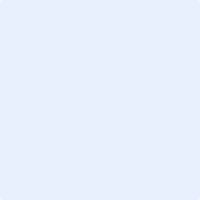 